Una receta de vida feliz: mantener un punto de luz en la pasión y una gota de pasión en el razonamiento.Edgar Morin. Filósofo francés nacido en 1921.Matemáticas II. Examen de cálculo integral.1. (2 puntos) Descompón en fracciones simples las siguientes fracciones algebraicas (sólo es necesario hallar los valores de los coeficientes en un apartado):2. (4 puntos) Calcula las siguientes integrales indefinidas:3. (3 puntos) Dibuja y halla el área de recinto limitado por la parábola  , su tangente en el punto de abscisa  y los ejes de coordenadas.4. (1 punto) Si llamamos  al área del recinto limitado por la curva , el eje de ordenadas y la recta , calcula  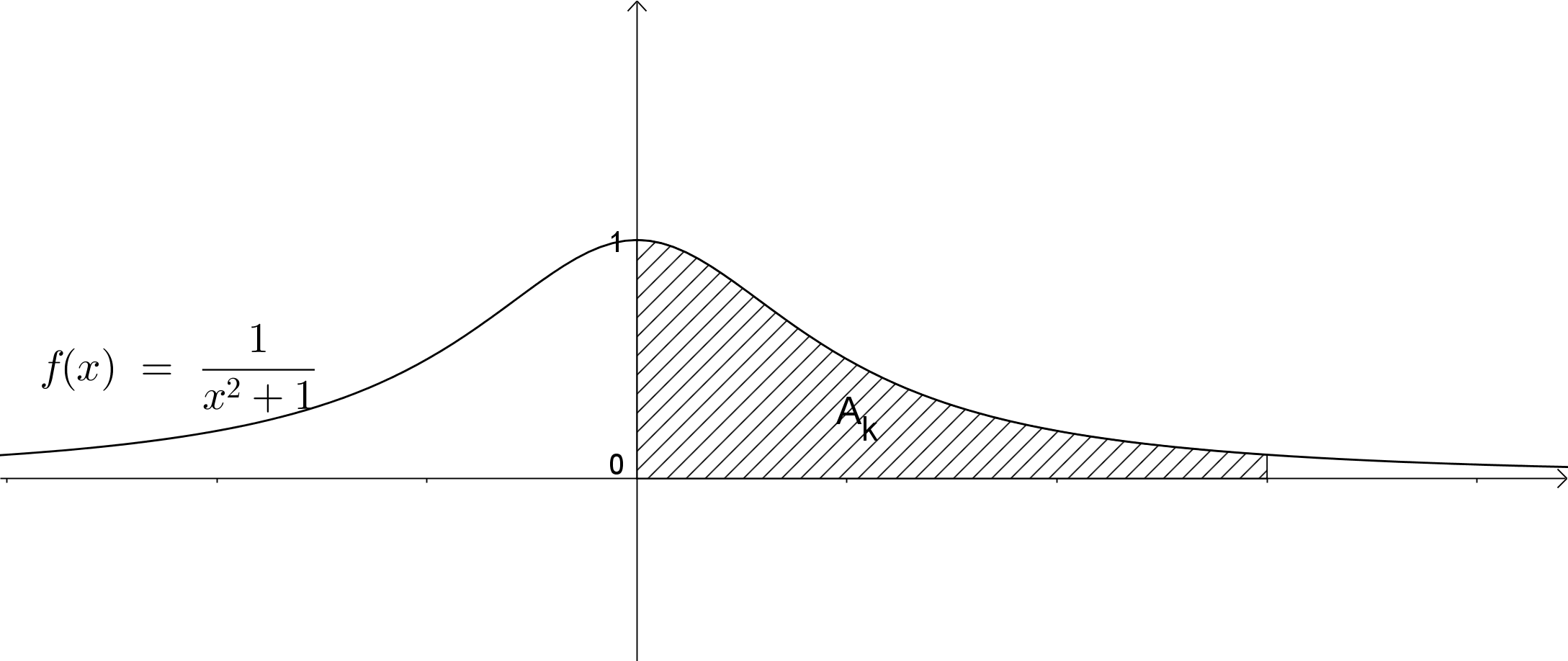 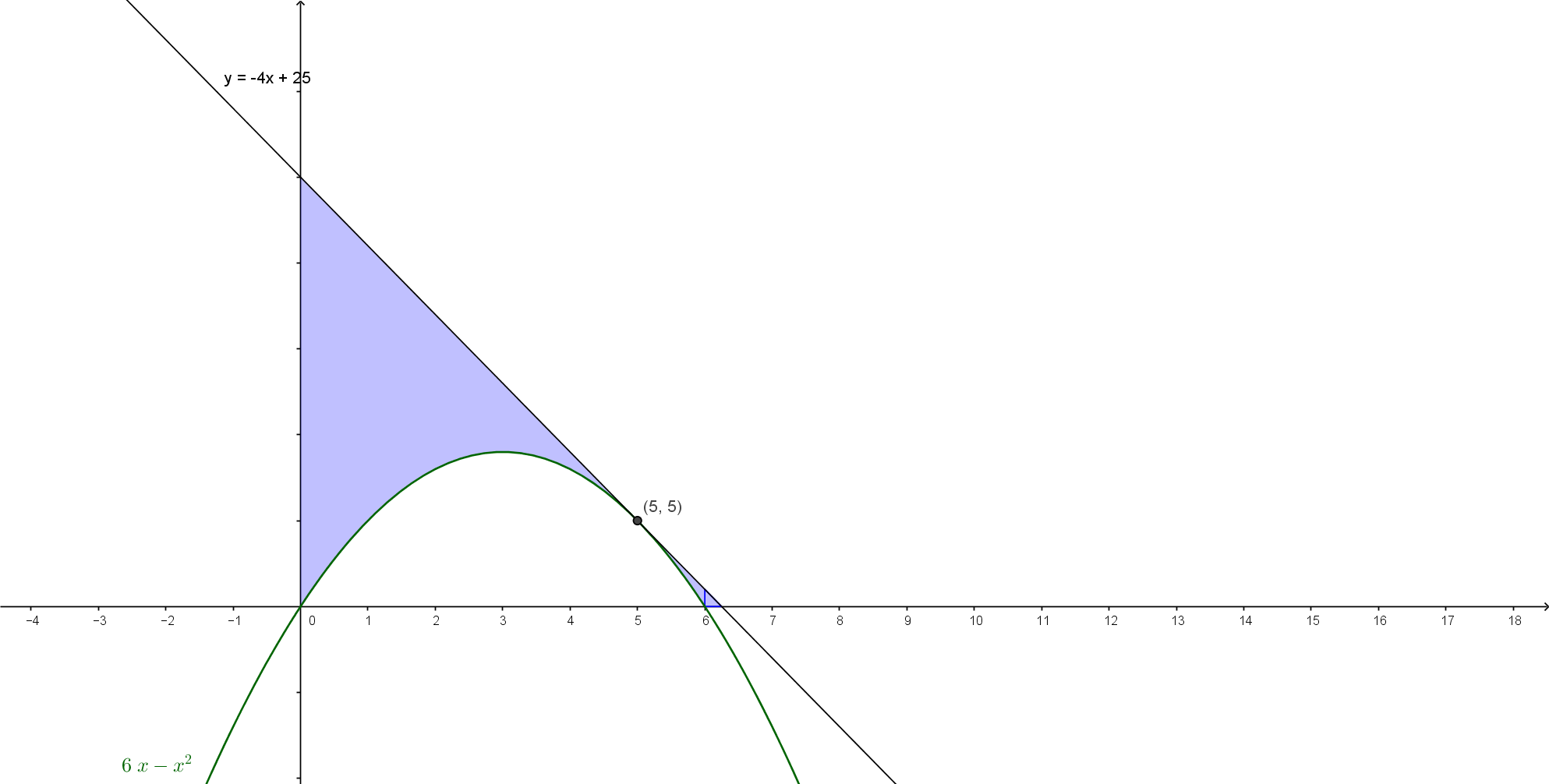 Ecuación de la recta tangente:Por tanto, 